ВСЕРОССИЙСКАЯ ОЛИМПИАДА ШКОЛЬНИКОВПО ОБЩЕСТВОЗНАНИЮ. ШКОЛЬНЫЙ ЭТАП.6 КЛАСС. Фамилия, имя, отчество_____________________________________Класс______________________________________________________Оценка за работуОценкаЧлен жюриЧлен жюриМаксимальный балл за работу - 100Наименование образовательной организацииЗадания для выбора ответа («да» — если высказывание верно, «нет»— если высказывание неверно). Внесите свои ответы в таблицу.1) Флаг Российской Федерации может быть поднят во время торжественных мероприятий, проводимых предприятиями, учреждениями и организациями, а также во время семейных торжеств.2) С 14 лет без согласия ребенка нельзя изменить его имя, отечество и фамилию.3) Народы России, несмотря на различия в языках, религии, обычаях и быте, тесно связаны общностью исторических судеб.4) Отличительной чертой человека является способность добывать пищу.Детство считается самым беззаботным периодом в жизни человека, потому что взрослые предоставляют ребенку полную самостоятельность в поступках.По 2 балла за каждый верный ответ, всего – 10 баллов.2. Установите соответствие между правами и обязанностями российскихПо 2 балла за каждую верную позицию, всего - 16 баллов.3. Прочитайте высказывания известных людей. О каком обществоведческом понятии они говорят? Свой ответ запишите.«Это определенные предписания, согласно которым наш долг — управлять своей жизнью и своими поступками в любых обстоятельствах»(Марк Туллий Цицерон)__________________________________________________________________«Человек является прежде всего сыном своей страны, гражданином своего отечества, горячо принимающим к сердцу его интересы» (В. Г. Белинский)__________________________________________________________________«Под ее именем мы разумеем не только внешние приличия, но всю внутреннюю основу побуждений».(Я. Коменский)__________________________________________________________________Ответ: 1) обязанности; 2) патриотизм; 3) нравственность, мораль.По 3 балла за каждую верную позицию, всего – 9 баллов.4. Вставьте пропущенные в тексте слова.Умственный	и	физический	____________ —	две	взаимосвязанныестороны	человеческой	_________________.	В	отличие	от	животных,действующих инстинктивно, человек строит свою практическую деятельность _____________, в соответствии с предварительно выработаннойцелью,	программой.	С	возникновением	_______________,	классов	игосударства _____________ труд становится привилегией господствующегокласса, а вся тяжесть ______________ труда падает на долю угнетенных масс.условиях ______________ революции все более значительные слои интеллигенции начинают участвовать в непосредственном производственном процессе. В будущем оба вида труда станут элементами целостной деятельности всесторонне развитого человека, для которого участие в делах____________ является первой жизненной _____________.Ответ: 2, 3, 7, 4, 9, 10, 6, 8, 1.По 2 балла за каждую верную позицию, всего – 18 баллов.Ниже приведен ряд понятий, одно из которых лишнее. Лишний элемент ряда подчеркните и объясните, почему вы так решили.Мамины украшения, свадебный альбом, бабушкин пирог, дедушкины награды, елочные игрушки.____________________________________________________________________________________________________________________________________Ответ: бабушкин пирог, так как не может быть предметом длительного пользования.2 балл – за верно указанный лишний элемент, до 5 баллов за верное обоснование. Всего 7 баллов.Из приведенных ниже изображений выберите те, которые относятся к символам международных организаций, защищающих права и свободы людей. Назовите их. Свой ответ запишите в таблицу.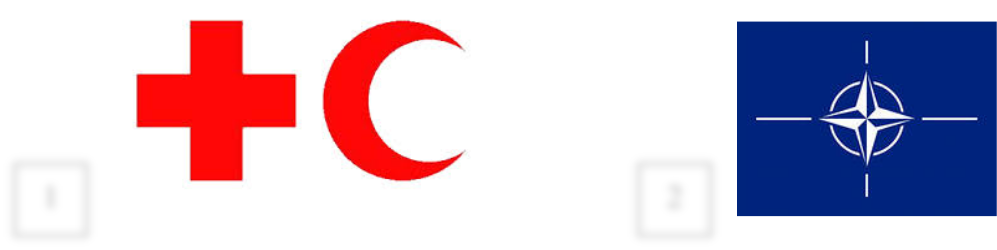 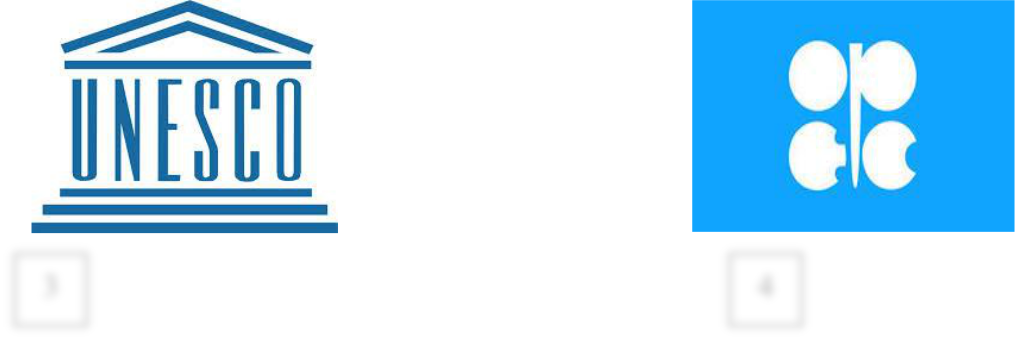 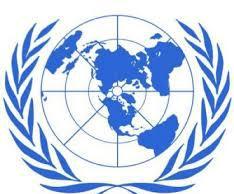 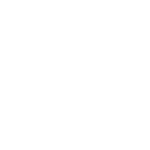 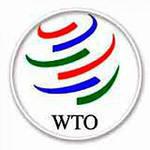 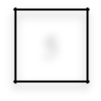 5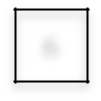 6Ответ:2 балла за каждое верное указание организации, 2 балла за верно указанное название организации. Всего – 12 баллов.Решите кроссворд.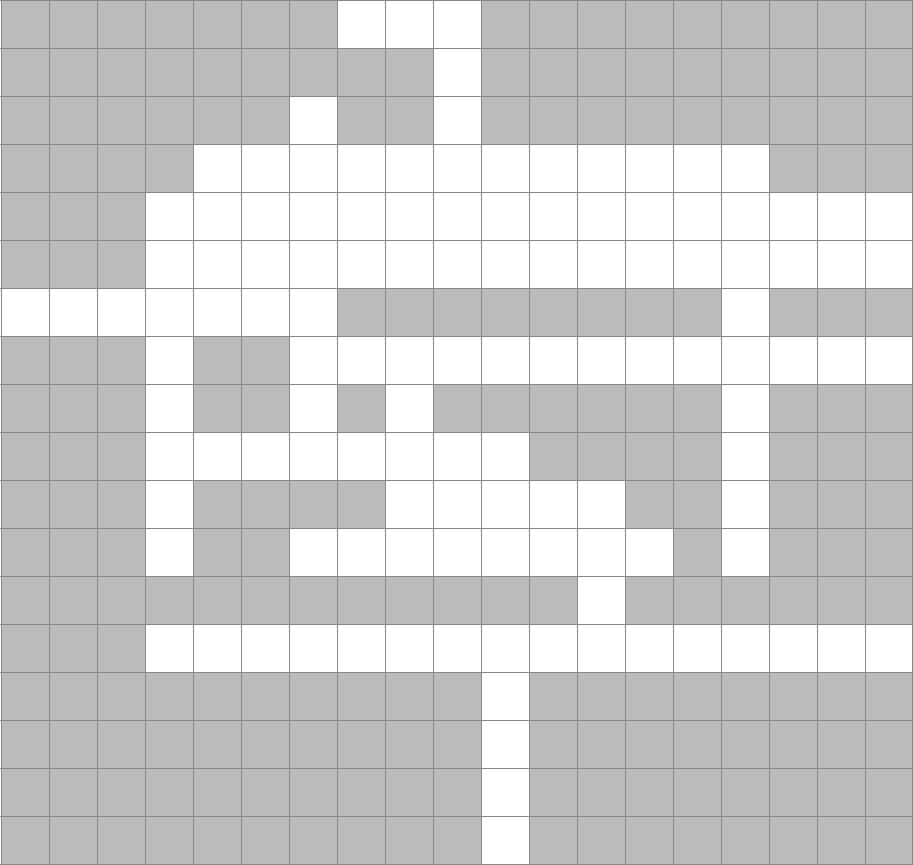 5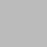 2318712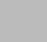 9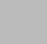 11	13По горизонтали:Реальная причина социальных действий, лежащая в основе деятельности человека (Интерес)3. Действия, которые должен выполнять гражданин на основе законодательных актов, нормативных документов, юридических норм и правил (Обязанности)Свойство человека, которое проявляется в его уважении к самому себе и окружающим его людям (Достоинство)Система нравственных правил, определяющих и регулирующих поведение человека и его поступки (Мораль)Необходимое для жизни человека, нужда в чем-либо (Потребность)Основной документ, удостоверяющий личность, гражданство и другие данные его владельца (Паспорт)Особая форма организации власти, управляющей обществом на определенной территории, обладающая независимостью во внешних и внутренних делах (Государство)По вертикали:Все формы объединения людей и их взаимоотношения между собой (Общество)Разумное, мыслящее существо, чья деятельность направлена на преобразование окружающего мира (Человек)Деятельность, дающая возможность человеку реализовывать свои желания, выражать свои фантазии и доставляющая ему удовольствие (Игра)Возможности удовлетворять свои основные потребности, обеспечивающие развитие личности и ее полноценное участие в жизни общества (Права)Возможность беспрепятственно, без стеснения и принуждения действовать в какой-нибудь области общественной жизни (Свобода).Деятельность человека, направленная на создание материальных и духовных благ, необходимых для удовлетворения потребностей общества и личности (Труд)Люди, являющиеся родственниками, живущие вместе и ведущие совместное хозяйство (Семья)По 1 баллу за каждое верно указанное слово, всего – 13 баллов.Представьте, что вам необходимо выступить в классе с сообщением на тему «Уважения все возрасты достойны». Составьте план своего рассказа. Он должен содержать не менее трех пунктов.Ответ:Стадии жизни человека.Самый беззаботный период жизни – детство.Переходный возраст.Взрослая жизнь.Уважение - основа хороших взаимоотношений между людьми.Оценивается качество и количество приведенных пунктов плана. 5-4пункта – 15 баллов2-3 пункта – 12 баллов1-2 пункта – 6 балловМенее – 0 балловМаксимальный балл за ответ до 15 баллов.Задание12345678    Всего баллов12345Ответ:Ответ:123455НетДаДаНетНетНетграждан. Свой ответ внесите в таблицу.граждан. Свой ответ внесите в таблицу.граждан. Свой ответ внесите в таблицу.А) права1) получение образования1) получение образования1) получение образованияБ) обязанности2)2)свободныйвыборместажительстважительства3)3)соблюдение законовсоблюдение законов4)4)выбор места отдыхавыбор места отдыха5)5)забота  о  детях  и  престарелыхзабота  о  детях  и  престарелыхзабота  о  детях  и  престарелыхродителяхродителях6)6)неприкосновенность жилищанеприкосновенность жилища7)7)свобода мысли и словасвобода мысли и слова8)8)служба в рядах Вооруженных силслужба в рядах Вооруженных силслужба в рядах Вооруженных силАБОтвет:АБ1,2,4,6,73,5,83,5,81.Потребность8.Общество2.Труд9.Умственный3.Деятельность10. Физический10. Физический4.Частная собственность11.Общение11.Общение5.Аграрная12. Институт12. Институт6.Научно-техническая13. Созидательный13. Созидательный7.Сознательный14. Творчество14. Творчество1234Номер изображенияНазвание организацииНомер изображенияНазвание организации1Международное Движение КрасногоКреста и Красного Полумесяца3Юнеско (Организация ОбъединѐнныхНаций по вопросам образования,науки и культуры)5ООН (Организация ОбъединенныхНаций)4610